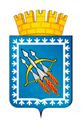 АДМИНИСТРАЦИЯ ГОРОДСКОГО ОКРУГА ЗАТО СВОБОДНЫЙФИНАНСОВЫЙ ОТДЕЛ АДМИНИСТРАЦИИГОРОДСКОГО ОКРУГА ЗАТО СВОБОДНЫЙРАСПОРЯЖЕНИЕ 30 марта 2021 года № 14                                                                                                                                                                                                                                                                                                                                              О внесении изменений в распоряжение финансового отдела администрации городского округа ЗАТО Свободный от 02 декабря 2020 года № 63 «Об утверждении Порядка применения бюджетной классификации Российской Федерации в части, относящейся к расходамбюджета городского округа ЗАТО Свободный»В соответствии со статьей 9, 21 Бюджетного кодекса Российской Федерации, Приказом Министерства финансов Российской Федерации от 06 июня 2019 года    № 85н «О порядке формирования и применения кодов бюджетной классификации Российской Федерации, их структуре и принципах назначения», руководствуясь подпунктом 1 пункта 10 статьи 3 Положения «О финансовом отделе администрации городского округа ЗАТО Свободный:1. Часть 3.3. главы 3 «Перечень и порядок применения целевых статей расходов бюджета городского округа ЗАТО Свободный при отражении расходов в рамках реализации муниципальных программ» дополнить абзацами следующего содержания:«Целевая статья 12 200 53030 «Ежемесячное денежное вознаграждение за классное руководство педагогическим работникам государственных и муниципальных общеобразовательных организаций».По данной целевой статье отражаются расходы на ежемесячное денежное вознаграждение за классное руководство педагогическим работникам государственных и муниципальных общеобразовательных организаций  за счет средств федерального бюджета.15 200 00000 Муниципальная программа «Поддержка социально ориентированных некоммерческих организаций в городском округе ЗАТО Свободный на 2021-2029 годы»;Целевая статья 15 200 20100 «Оказание поддержки социально ориентированным некоммерческим организациям».По данной целевой статье отражаются расходы, связанные с оказанием поддержки социально ориентированным некоммерческим организациям.»2. Главу 5 дополнить пунктами 22 и 23.«22. Вид расходов 247 «Закупка энергетических ресурсов».По данному виду расходов отражаются расходы на оплату по тарифам за поставку электроэнергии, поставку газа, теплоснабжение, а также оплаты транспортировки газа, электричества по газораспределительным и электрическим сетям.23. Вид расходов 633 «Субсидии (гранты в форме субсидий), не подлежащие казначейскому сопровождению».»3. В   главе  6  код   цели    21-53040-00000-00002 заменить на                         21-53040-00000-00000.4. Настоящее Распоряжение вступает в силу с момента опубликования и применяется к правоотношениям, возникшим при формировании и исполнении бюджета городского округа ЗАТО Свободный на 2020 год.5. Распоряжение разместить на официальном сайте администрации городского округа ЗАТО Свободный и опубликовать в газете «Свободные вести».6. Контроль исполнения настоящего Распоряжения оставляю за собой.Исполняющий обязанностиначальника финансового отдела                                                             Н.Н. Зобнина